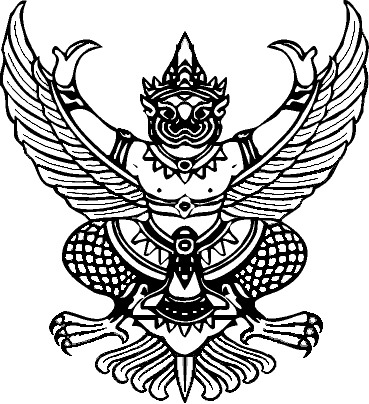 ที่ ศธ ๐๖๕๒.๐๑/                 	     				                          วิทยาลัยเทคนิคอ่างทอง                                                                                                                                                                                          เลขที่ ๒ ถ.เทศบาล ๑๐                                                                                                  ต.ตลาดหลวง อ.เมือง                                                                                                 จ.อ่างทอง  ๑๔๐๐๐					                  วันที่.......เดือน...........................พ.ศ. ............เรื่อง  ขอความอนุเคราะห์ให้นักเรียน นักศึกษาทำกิจกรรมหรือบำเพ็ญประโยชน์นมัสการ/เรียน  ......................................................................................		ด้วยงานปกครอง วิทยาลัยเทคนิคอ่างทอง มีนโยบายให้นักเรียน นักศึกษาที่ถูกลงโทษหรือถูกสั่งตัดคะแนนความประพฤติตั้งแต่ ๕ – ๑๕ คะแนน ปฏิบัติกิจกรรมเพื่อปรับเปลี่ยนพฤติกรรมและให้บันทึกผลการ        ทำกิจกรรมบำเพ็ญประโยชน์ แสดงรูปภาพประกอบกิจกรรม ตลอดจนลงนามเจ้าของสถานที่หรือผู้ดูแลบริเวณที่นักเรียน นักศึกษาทำกิจกรรมบำเพ็ญประโยชน์ โดยกำหนดให้การถูกตัดคะแนนความประพฤติ ๕ คะแนน ปฏิบัติกิจกรรมเป็นเวลา ๒ ชั่วโมง 		ดังนั้น จึงใคร่ขอความอนุเคราะห์ให้นักเรียน นักศึกษา ได้ปฏิบัติกิจกรรมหรือบำเพ็ญประโยชน์   เพื่อปรับเปลี่ยนพฤติกรรมตามระเบียบวิทยาลัยเทคนิคอ่างทอง ว่าด้วยหลักเกณฑ์ในการพิจารณาโทษนักเรียน นักศึกษา พ.ศ.๒๕๖๒ ด้วย โดยมอบหมายภารกิจที่เห็นสมควรตามคะแนนความประพฤติที่ถูกสั่งตัด พร้อมทั้งขอความร่วมมือ ลงนามรับรอง แจ้งหมายเลขโทรศัพท์ลงในแบบฟอร์ม เพื่อเป็นหลักฐานสำหรับการตรวจสอบว่า นักเรียน นักศึกษา ปฏิบัติภารกิจบำเพ็ญประโยชน์จริง		จึงเรียนมาเพื่อโปรดให้ความร่วมมือ อนุเคราะห์ให้โอกาสนักเรียน นักศึกษาได้แก้ไขปรับเปลี่ยนพฤติกรรมบำเพ็ญประโยชน์ เพื่อเสริมสร้างพัฒนาผู้เรียนให้เป็นผู้มีระเบียบวินัยเคารพกติกาของการอยู่ร่วมกันในสังคมและเป็นผู้มีจิตอาสา ซึ่งเป็นคุณลักษณะอันพึงประสงค์ที่ดีงามต่อไป					                กราบนมัสการ/ขอแสดงความนับถือ					                        (นายสุนทร  โครพ)				             		    หัวหน้างานปกครองฝ่ายพัฒนากิจการนักเรียน นักศึกษางานปกครองโทรศัพท์ ๐ ๓๕๖๑ ๑๖๕๖, ๐ ๓๕๖๒ ๕๑๕๘ ต่อ ๑๔๒โทรสาร  ๐ ๓๕๖๑ ๑๗๒๖Ams e – office : วิทยาลัยเทคนิคอ่างทอง